INSTITUTO SUPERIOR DE FORMACIÓN DOCENTE ESCUELA NORMAL SUPERIOR “FRAY JUSTO SANTA MARÍA DE ORO”PROFESORADO DE EDUCACIÓN INICIALEspacio curricular: Comunicación, Cultura y Tecnologías de la Información y la ComunicaciónPROGRAMA DE EXAMENCurso: 3° año Régimen de cursado: cuatrimestral  (2° Cuatrimestre)Profesora: Melisa TañezCiclo lectivo 2019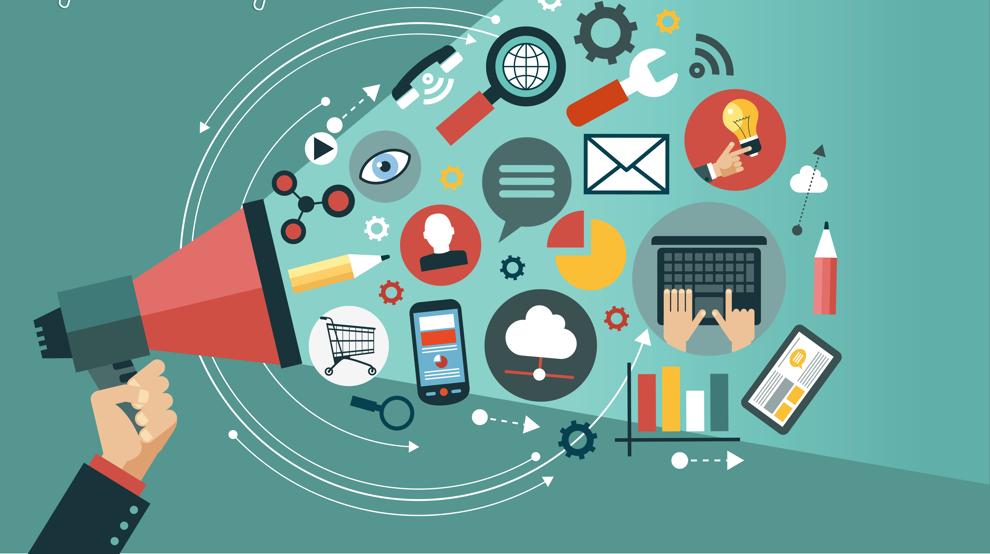 INSTITUTO SUPERIOR DE FORMACIÓN DOCENTE ESCUELA NORMAL SUPERIOR “FRAY JUSTO SANTA MARÍA DE ORO”PROFESORADO DE EDUCACIÓN INICIALEspacio curricular: Comunicación, Cultura y Tecnologías de la Información y la ComunicaciónCurso: 3° año Régimen de cursado: cuatrimestral (2° Cuatrimestre)Formato: Módulo Profesora: Melisa TañezCiclo lectivo 2019FUNDAMENTACIÓN:La propuesta de esta cátedra consiste en brindar el espacio para realizar experiencias de  apropiación y reflexión en torno a conceptos relacionados al desarrollo e incorporación de las TIC en los sistemas de comunicación y cultura de las sociedades actuales.En este espacio se aborda la comunicación desde un concepto amplio, basado en las distintas corrientes teóricas que, con el transcurso del tiempo, fueron modificando sus miradas de acuerdo al desarrollo de cada sociedad. Abordando diferentes modelos explicativos: desde la comunicación como un proceso lineal de transmisión de información a la producción de sentidos y hecho cultural. La incidencia de las nuevas tecnologías en el campo de la educación da surgimiento a un nuevo escenario pedagógico-tecnológico. Esto implica una nueva concepción de conocimiento, sujeto de aprendizaje y enseñanza. Pues la incorporación de las TIC en la educación como herramientas mediadoras en los procesos de aprendizaje demanda nuevas formas de enseñar y un ejercicio reflexivo y crítico sobre el impacto de estos nuevos escenarios en la formación de alumnos. Esta propuesta adopta el formato Módulo pues las capacidades docentes básicas apuntan al manejo de las TIC, como un paradigma cultural actual y de impacto en el ámbito social, escolar y particularmente en las prácticas docentes. PROPÓSITOS:Crear las condiciones que permitan a los/as estudiantes:Reflexionar sobre la influencia y las consecuencias  de los medios de comunicación social e internet en las relaciones personales, sociales y la configuración de nuevas realidades.Analizar críticamente las formas culturales actuales y su influencia en la configuración de las identidades sociales e individuales. Entender a las tecnologías de la información y comunicación como herramientas en los procesos de enseñanza- aprendizaje.Resignificar la relación entre comunicación, cultura y TIC en el contexto social actual.Abordar marcos teóricos, desde una mirada reflexiva y crítica, para integrar los distintos contextos educativos generados por el desarrollo de las TIC en la actual sociedad.CAPACIDADES:GeneralesPensamiento crítico: reflexión crítica, argumentación fundamentada. Tomar conciencia sobre la importancia de utilizar, con sentido pedagógico, las TIC en su futuro rol docente. Resolución de problemas: resolución adecuada de situaciones problemáticas. Comunicación: participación de conversaciones e intercambios de variados usos, expresión e interpretación de significados, escucha comprensiva, uso de diversos modos de comunicación de las propias ideas, etc.Trabajo con otros: desarrollo y adquisición de habilidades para recuperar las ideas de los demás a través de la escucha activa y exposición de las propias a través del uso de la palabra pública, contribución para el logro de los objetivos del trabajo conjunto, etc.Aprender a aprender: fomento de la autonomía de los estudiantes en la gestión de sus aprendizajes. Aplicación de técnicas de estudio. Desarrollo de habilidades de organización para el estudio.Responsabilidad y compromiso: intervenir de manera responsable para contribuir al bienestar de uno mismo y de los otros, cuidado físico y emocional, reconocimiento de las necesidades y posibilidades para la construcción de una experiencia vital, saludable y placentera.Específicas Comunicación: participación en situaciones de conversación, debate o exposición. Intercambio de opiniones.Comprensión lectora: comprensión literal, inferencial y apreciativa de textos de circulación social en formato gráfico y digital. Focalizando en la interpretación crítica de los nuevos lenguajes, “códigos” propios de los medios de comunicación social e internet. Producción: uso de estrategias de escritura (lo que supone) organización de la escritura, reconocimiento de la información relevante según el propósito, el género y el soporte (gráfico y/o digital). Empleo de las TIC como dispositivos de conocimiento e información. Manejo de las TIC como herramientas mediadoras entre el conocimiento y el aprendizaje. Autorregulación del propio proceso de aprendizaje: adopción de estrategias o habilidades que incluyen planificación,  monitoreo, revisión, elección de medios para alcanzar el fin deseado.CONTENIDOS:Bloque 1. Contexto sociopolítico cultural actual. Globalización, diversidad cultural y TIC Sociedad y cultura posmodernaLa Sociedad de la Información: características. Evolución de las Tecnologías de la información y la comunicación. La influencia de Internet.  El consumo y la recepción de los medios y las tecnologías: Nuevos modos de producción, circulación y consumo de conocimiento y bienes culturales. Bloque 2. La comunicación y la cultura masivaLos modelos comunicativos: de la transmisión de información a la producción de sentidos.  La Comunicación como producción social de sentidos y hecho cultural. Mensaje y discurso en los procesos de producción de sentidos. Consumidor crítico.El campo actual de la cultura masiva. Ciudadanía digital. Medios de comunicación: prensa escrita y digital, televisión, redes sociales. Análisis  de “publicidades”. Bloque 3. Las TIC en los procesos de enseñanza y aprendizajeEducación y tecnología, una nueva visión de la enseñanza. Las TIC en el aula: recurso, herramienta, entorno o contenido.Redefinición del rol docente: el docente como productor de conocimientos, mediador y facilitador de aprendizajes con TIC. Estrategias didácticas para la incorporación de las TIC en las actividades áulicas. Telefonía celular: un nuevo recurso didáctico.Eje Transversal: Educación sexual integralMarco Normativo, Ley 26150La escuela y la educación sexual integral: contenidos y propuestas para el aula. El desarrollo de competencias en la Educación inicial:Explorar distintas formas de organización familiar, juego, trabajos, etc. Reconocer y expresar sentimientos, emociones, afectos y necesidades propias y respetar los sentimientos, emociones y necesidades de los otros. Identificar y valorar las diferencias físicas de las personas, poner el valor la importancia de la diversidad. La prevención del bulling . El conocimiento del propio cuerpo: el cuidado, la salud, la higiene y seguridad personal y la de otros. La prevención del abuso sexual infantil. BIBLIOGRAFÍA:Castellano, Hugo M. (2010) Integración de la Tecnología Educativa en el Aula. Enseñando con las TIC. Buenos Aires: CENGAGE Learning.Instituto de Estudios sobre Comunicación (editor) (2010): “Pensar los medios en la era digital. Iberoamérica frente al desafío de la convergencia”. Buenos Aires: Inclusiones.Levis,  Diego  (1999)  La  Pantalla  Ubicua.  Comunicación  en  la  sociedad  digital.  Buenos Aires: Ciccus/La Crujía.Margiolakis, Evangelina y Cora, Edith (2011) Enseñar comunicación: dilemas, desafíos y posibilidades. Buenos Aires: La Crujía.Mata, María Cristina (1985) Módulo 2, Curso de Especialización Educación para la comunicación. Buenos Aires: La Crujía.  Quevedo, Luis Alberto (comp.). (2015)  La cultura argentina hoy. Tendencias! Buenos Aires: Siglo XXI.Schnaider, Romina y Zarowsky, Mariano (2004).  Comunicación para principiantes. Buenos Aires: Longseller - Era Naciente.BIBLIOGRAFÍA ESPECÍFICA DE ESI:Ministerio de Educación de la Nación (2006) Ley 26150: Programa Nacional de Educación Sexual integral.  Ministerio de Educación de la Nación (2008) Lineamientos Curriculares para la Educación Sexual Integral.Ministerio de Educación de la Nación (2011) Programa Nacional de Educación Sexual Integral. Educación Sexual Integral. Contenidos y actividades para el aula. Buenos Aires: Ministerio de Educación de la Nación.